Дворовая территория: г. Торжок, ул. Красноармейская, д. 3Было                                                                                                                         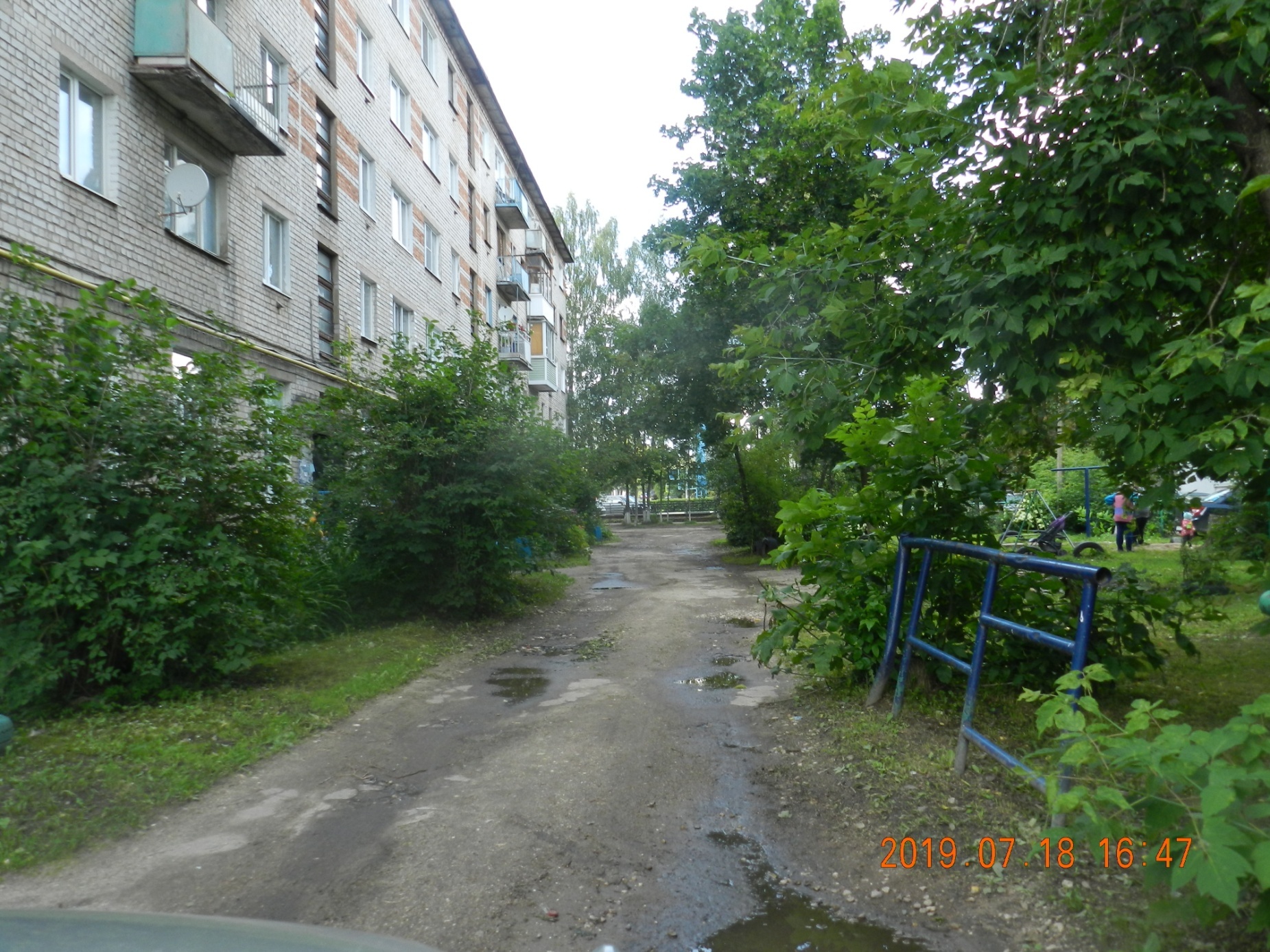 Стало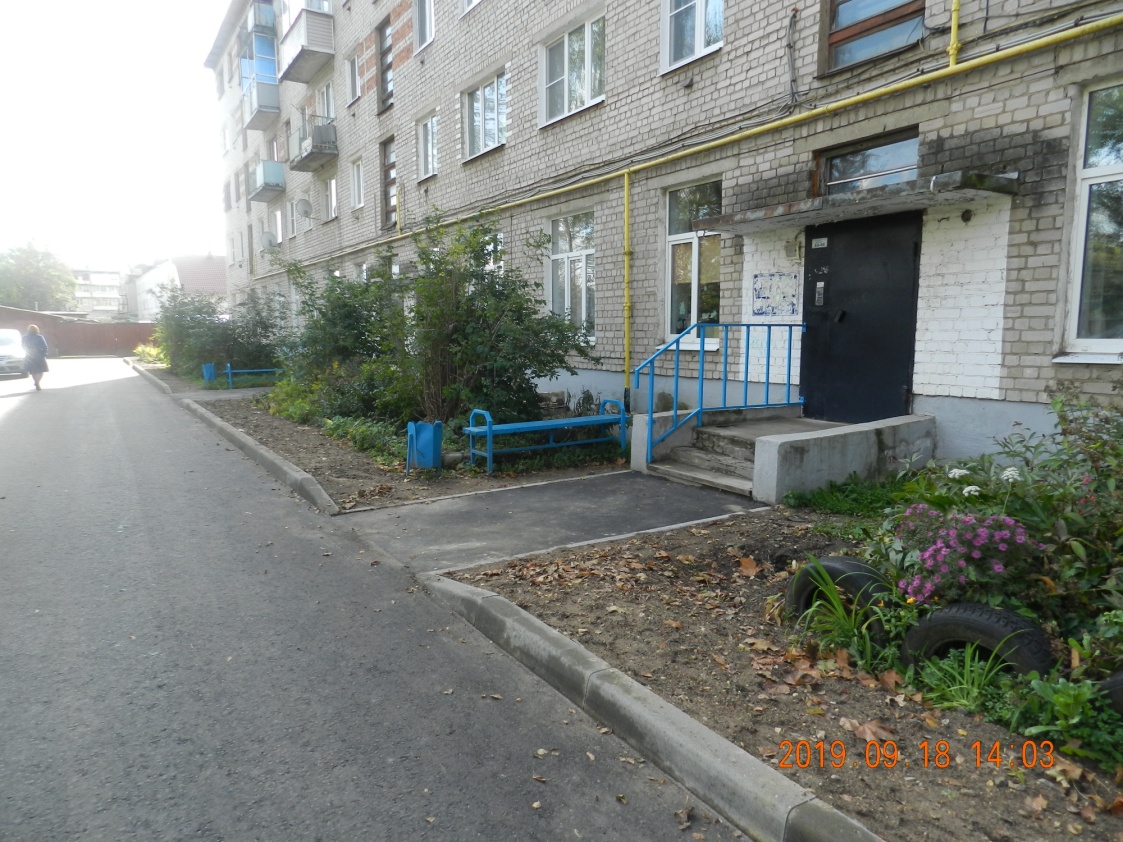 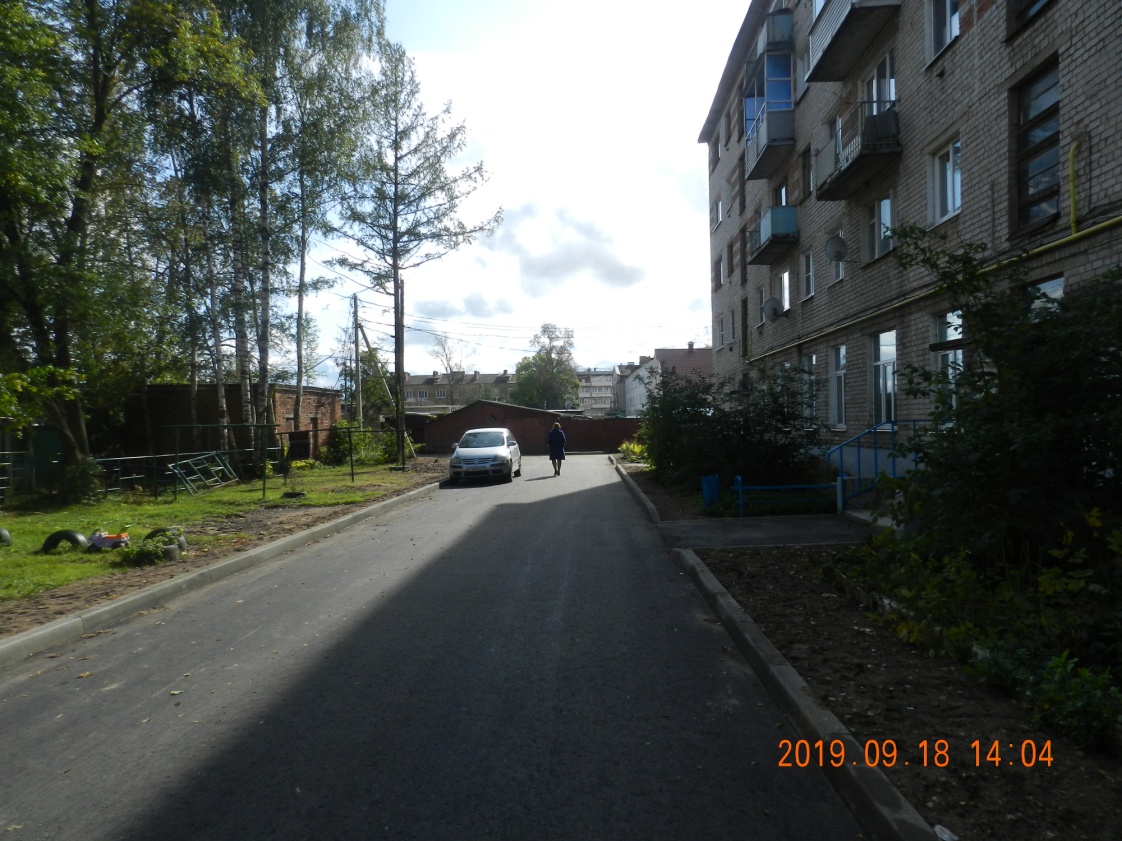 